Reception week 39 Home and School Learning    			  Theme- Animals and Legs!					Week Commencing: 13.07.20	This is our last week of reception I have, and will, miss you all. Thanks for being such a lovely class  Enjoy your summer!MondayMondayTuesdayTuesdayWednesdayWednesdayThursdayThursdayFridayFriday8:50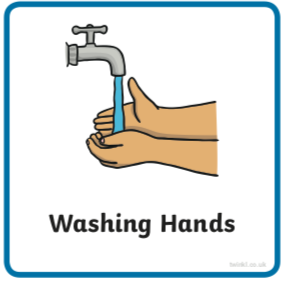 Use the image to create a conversation https://www.pobble365.com8:50https://www.pobble365.com8:50https://www.pobble365.com8:50https://www.pobble365.com8:50https://www.pobble365.com9:00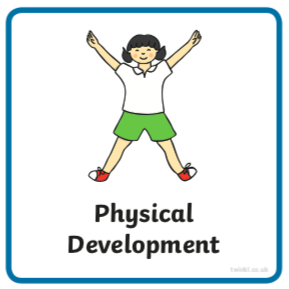 If these links don’t load find ‘Kids Get Moving’ channel on youtubeAdult led- Try this workout today https://www.youtube.com/watch?v=sJGZoEXboRQ (‘Get Moving Disney Family The Incredibles’ in youtube if link doesn’t work)9:00Adult led- Try this workout todayhttps://www.youtube.com/watch?v=fMTXq7v3G7U(‘Get Moving Disney Family Moana in youtube)9:00Adult led- Try this workout today https://www.youtube.com/watch?v=kKuVq48vUcw(‘Get Moving Disney Family Lion King’ in youtube)9:00Adult led- Try this workout todayhttps://www.youtube.com/watch?v=coXGLWZIW00(‘Get Moving Disney Family Mulan in youtube)9:00Adult led- Try this workout todayhttps://www.youtube.com/watch?v=2R_lvbiJOgc(‘Get Moving Disney Family Jungle Book’ in youtube)9:10- 9:30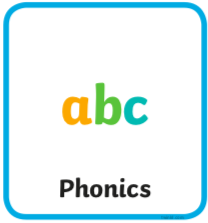 Adult led- PhonicsSee powerpoint choose a couple of slides each day9:30- 9:30Adult led- PhonicsSee powerpoint choose a couple of slides each day9:10- 9:30Adult led- PhonicsSee powerpoint choose a couple of slides each day9:10- 9:30Adult led- PhonicsSee powerpoint choose a couple of slides each day9:10- 9:30Adult led- PhonicsSee powerpoint choose a couple of slides each day9:30- 10:30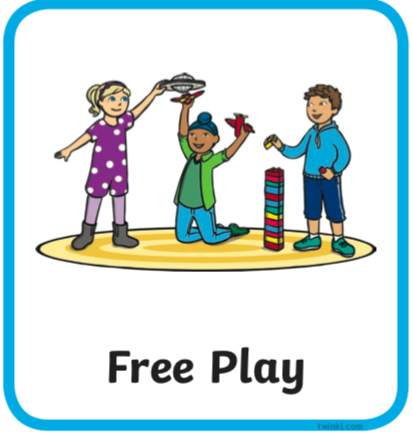 Child led- Play in continuous provision Resource idea- A little dried pasta, some different sized containers and a utensil or two.Adult 1 child led- Support play (IMP*)Adult 2 led- 1:1 reading (read your reading book at home)9:30- 10:30Child led- Play in continuous provision Resource idea- Tip out the cutlery draw. Can the chn play with putting it back incorrectly and correctly into the sorter tray?Adult 1 led- 1:1 reading (read your reading book at home)Adult 2 child led- Support play (IMP*)9:30- 10:30Child led- Play in continuous provision Resource idea- ‘Juice Pong!’ cups, ball (can be made with foil), tube (or hand)Adult 1 child led- Support play (IMP*)Adult 2 led- 1:1 reading (read your reading book at home)9:30- 10:30Child led- Play in continuous provision Resource idea- Finger paint using paper of cardboard. If you don’t have paint experiment with sauces.Adult 1 led- 1:1 reading (read your reading book at home)Adult 2 child led- Support play (IMP*)9:30- 10:30Child led- Play in continuous provision Resource idea- Soap and water in a bowl, sink or bath. Do any dolls, trucks or any toys need a wash?Adult 1 child led- Support play (IMP*)Adult 2 led- 1:1 reading (read your reading book at home)10:30/45- 11Playtime10:30/45- 11Playtime10:30/45- 11Playtime10:30/45- 11Playtime10:30/45- 11Playtime11:00 11:50Child led- Play in continuous provision Adult 1 led- Writing (at home see writing document on website try writing two sentences each day this week)Adult 2 led- Writing Tidy up11:00 11:50Child led- Play in continuous provision Adult 1 led- Writing (at home see writing document on website try writing two sentences each day this week)Adult 2 led- Writing Tidy up11:0011:50Child led- Play in continuous provision Adult 1 led- Writing (at home see writing document on website try writing two sentences each day this week)Adult 2 led- Writing Tidy up11:00 11:50Child led- Play in continuous provision Adult 1 led- Writing (at home see writing document on website try writing two sentences each day this week)Adult 2 led- Writing Tidy up11:00 11:50Child led- Play in continuous provision Adult 1 led- Writing (at home see writing document on website try writing two sentences each day this week)Adult 2 led- WritingTidy up12:00- 13:00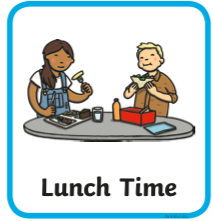 Lunchtime12:00- 13:00Lunchtime12:00- 13:00Lunchtime12:00- 13:00Lunchtime12:00- 13:00Lunchtime13:10- 13:30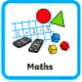 Adult led- Mathshttps://whiterosemaths.com/homelearning/early-years/ (week 12)First read ‘How Many Legs’ on youtubeToday you will just need yourself.13:10- 13:30Adult led- Mathshttps://whiterosemaths.com/homelearning/early-years/Today you will just need yourself.13:10- 13:30Adult led- Mathshttps://whiterosemaths.com/homelearning/early-years/Today you will need your (homemade) tens frame.13:10- 13:30Adult led focus- Maths https://whiterosemaths.com/homelearning/early-years/Today you will need your (homemade) tens frame.13:10- 13:30Adult led-Mathshttps://whiterosemaths.com/homelearning/early-years/Today you will need some paper made into a booklet and a pencil.13:30Child led- Play in continuous provision Adult 1 child led- Support play (IMP*)Adult 2 child led- Support play (IMP*)13:30Child led- Play in continuous provision Adult 1 child led- Support play (IMP*)Adult 2 child led- Support play (IMP*)13:30Child led- Play in continuous provision Adult 1 child led- Support play (IMP*)Adult 2 child led- Support play (IMP*)13:30Adult led- Physical exerciseDaily mileBikes on the field pathWalk to the pondParachute gamesRelays in the MUGATrack races on the fieldRoll the dice action game13:30Child led- Play in continuous provision Adult 1 child led- Support play (IMP*)Adult 2- Book changes and restocks14:3014:45Adult 1 Tidy outAdult 2 Tidy in14:3014:45Adult 1 Tidy outAdult 2 Tidy in14:3014:45Adult 1 Tidy outAdult 2 Tidy in13:30- 14:45Adult led- Physical exerciseDaily mileBikes on the field pathWalk to the pondParachute gamesRelays in the MUGATrack races on the fieldRoll the dice action game14:3014:45Adult 1 Tidy outAdult 2 Tidy in14:45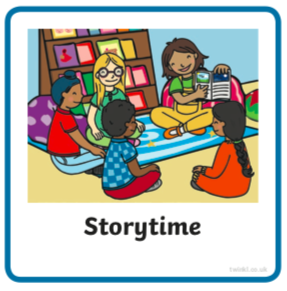 Adult led- Communication and language Find ‘One is a snail, ten is a crab’ on youtube. Before you watch talk to chn about the front of the book. What can they see that is different about the crab and snail? How many feet does the snail have? How many feet does the crab have? How many feet do chn have?  Then read.After readingDiscuss the similarities and differences between crabs and snails. For example they both have shells and googly eyes. 14:45Adult led- Communication and language Go on a snail hunt. Use black card (or a dark surface) in a box if possible to very carefully place the snails on. Watch and discuss the silvery trails they leave behind. 14:45Adult led- Communication and languageHow many legs does a crab have? How many on each side? Are there other ways 10 can be ‘split up’? Design your own imaginary creature with ten legs but split in a different way to the crab’s. You could draw or use junk modeling. 14:45Adult led- Communication and languageChoose twigs or leaves to collect and create groups of ten.Can you make ten groups of ten? How many do you have altogether?14:45Adult led- Communication and languageReflection- think back to something you couldn’t do but can do now…(holding a pencil, climbing the tree, riding your bike, using a tens frame, playing with lots of different children, reading my reading book, doing my zip up)You have all learned A LOT whether you can remember it or not! I am very proud of you.Is there something you cant do now but you’d like to get better at next year?15:05Collect belongings for home timeReflection of the day/ singing15:05Collect belongings for home timeReflection of the day/ singing15:05Collect belongings for home timeReflection of the day/ singing15:05Collect belongings for home timeReflection of the day/ singing15:05Collect belongings for home timeReflection of the day/ singing